PHẦN TRẮC NGHIỆM (8 điểm)Chọn vị trí đúng của một Operon (đơn vị phiên mã) của vi khuẩnA. Promoter-Operator-Gen cấu trúc	B. Gen cấu trúc-Promoter-Operator	C. Operator -Promoter-Gen cấu trúcD. Operator-Gen cấu trúc-PromoterANSWER: APhát biểu nào sau đây là sai: Điều hòa bằng cách thay đổi cấu trúc NSTA. DNA cuộn chặt trong histone: gene mởB. DNA được giãn xoắn: gene mởC. Các gene biểu hiện mạnh, liên tục thường được xếp vào cùng một NSTD. Acetyl hóa các đuôi histone làm dãn sợi DNAANSWER: AKhi nồng độ tryptophan cao, điều gì sẽ xảy ra?A. Tryptophan sẽ gắn kết với protein điều hòa và gắn được vào operator, không có sự phiên mã và dịch mã B. Protein điều hòa không gắn kết vào promoter, không có sự tổng hợp các enzyme cần thiết để tổng hợp tryptophanC. Có sự phiên mã 5 gen cần thiết để tổng hợp tryptophanD. Có sự dịch mã các enzyme cần thiết để tổng hợp tryptophanANSWER: AỞ E.coli khi môi trường nuôi cấy không có lactoseA. Protein điều hòa gắn vào operator, các gen phân giải lactose không được phiên mãB. Protein điều hòa gắn vào promoter, các gen phân giải lactose được phiên mãC. RNA polymerase gắn vào promoter, các gen phân giải lactose được phiên mãD. Protein điều hòa gắn vào promoter, các gen phân giải lactose không được phiên mãANSWER: APhát biểu không chính xác về điều hòa biểu hiện gen ở eukaryote A. Loại trừ đột biến genB. Giúp tổng hợp đúng lúc, đúng loại, đúng lượng protein cần thiết C. Tác động vào nhiều giai đoạn của quá trình biểu hiện gen.D. Có nhiều cơ chế điều hòa biểu hiện gen.ANSWER: AĐột biến mất đoạn xảy ra, để lại 14 nucleotide trong một chuỗi DNA. Số acid amin tối đa có thể được mã hóa cho chuỗi này là bao nhiêu?A. 4B. 5C.6D. 11ANSWER: AĐột biến đồng nghĩa là gì:A. Đột biến làm thay thế một cặp nuleotide không làm thay đổi acid amin ở polypeptide.B. Đột biến gen làm xuất hiện mã kết thúc.C. Đột biến làm thay thế một cặp nuleotide làm thay đổi acid amin ở polypeptide.D. Đột biến mất hoặc thêm một cặp nuleotide làm thay đổi nhiều acid amin ở polypeptideANSWER: AĐột biến sai nghĩa là gì:A. Đột biến gen thay thế một cặp nucleotide làm thay đổi amino acid ở chuỗi polypeptideB. Đột biến gen thay thế một cặp nucleotide không làm thay đổi acid aminC. Đột biến gen làm thay đổi một codon mã hóa thành codon kết thúcD. Đột biến mất 1 nucleotide làm thay đổi khung đọcANSWER: AĐột biến 1 nucleotide làm cho một codon có nghĩa thành codon kết thúc dẫn đến ngưng tổng hợp protein sớm là loại đột biếnA. Đột biến vô nghĩaB. Đột biến im lặngC. Đột biến sai nghĩaD. Không đáp án nào đúngANSWER: AMột gen mã hóa chuỗi amino acid có trình tự Pro – Glu – Glu – Cys – Gly, một đột biến xảy ra làm thay đổi trình tự amino acid thành Pro – Arg – Gly – Val – Arg. Đây là loại đột biến:A. Đột biến lệch khungB. Đột biến vô nghĩaC. Đột biến sai nghĩaD. Đột biến im lặngANSWER: AChất nào sau đây dùng để kết tủa RNAA. IsopropanolB. Nuclease free waterC. PhenolD. Tris-EDTAANSWER: ATrình tự nào sau đây là đúng trong phương pháp tách chiết DNAA. Phá vỡ màng tế bào  Loại bỏ protein  Kết tủa DNAB. Loại bỏ protein  Phá vỡ màng tế bào  Kết tủa DNAC. Phá vỡ màng tế bào  Kết tủa DNA  Loại bỏ proteinD. Phá vỡ màng tế bào  Ly tâm  Thu tủa DNAANSWER: ACâu nào sau đây chưa chính xác về quá trình tách chiết acid nucleicA. Phương pháp tách chiết acid nucleic bằng cột silica dựa trên nguyên tắc hòa tan khác nhau của các phân tử trong hai pha không hòa tanB. Phương pháp tách chiết DNA gồm 3 bước chính: phá vỡ màng tế bào, màng nhân; loại bỏ protein; kết tủa acid nucleicC. Các enzyme nội bào DNase và RNase làm ảnh hưởng rất lớn đến chất lượng acid nucleic thu đượcD. Các phương pháp tách chiết acid nucleic phổ biến hiện nay: tách chiết với dung môi phenol: chloroform, tách chiết bằng cột silica, ….ANSWER: APhát biểu nào sau đây chưa chính xác về quá trình tách chiết mRNAA. Nguyên tắc tách chiết mRNA bằng cột ái lực oligo-A dựa trên nguyên tắc liên kết với đuôi poly T của RNAB. Điều kiện thao tác để tách chiết RNA nghiêm ngặt hơn DNAC. Tách chiết RNA cần sử dụng các chất gây biến tính mạnh protein như guanidine thiocyanate hay 2-mercaptoethanol để biến tính RNaseD. RNA kém bền vững và dễ bị phá hủy bởi enzyme RNaseANSWER: APhương pháp tách chiết nào sau đây khó tự động hóaA. Tách chiết bằng phenol-chloroformB. Tách chiết bằng cột lọc spin-columnC. Tách chiết bằng hạt từD. Tách chiết bằng cột oligo-dTANSWER: AKỹ thuật lai Southern-blot giúpA. Phát hiện DNA đíchB. Phát hiện RNA đíchC. Phát hiện ProteinD. Phát hiện tất cả các đại phân tửANSWER: AKỹ thuật lai Western-blot giúpA. Phát hiện ProteinB. Phát hiện RNA đíchC. Phát hiện DNA đíchD. Phát hiện tất cả các đại phân tửANSWER: ABước nào sau đây không cần thực hiện trong kỹ thuật FISH – lai tại chỗA. Tách chiết DNA ra khỏi mô, tế bàoB. Lai với mẫu dòC. Rửa bỏ các liên kết không đặc hiệuD. Ghi nhận các tín hiệu huỳnh quangANSWER: AỨng dụng của kỹ thuật Northern blot làA. Phát hiện sự biểu hiện genB. Lập bản đồ giới hạn của một genC. Phát hiện đột biến genD. Phát hiện các đa dạng trình tự của cùng một genANSWER: AỨng dụng nào dưới đây không phải là của kỹ thuật FISH – lai tại chỗA. Phát hiện protein mục tiêuB. Nghiên cứu sự biểu hiện của một mRNA trong tế bàoC. Định vị gen trên nhiễm sắc thểD. Phát hiện dòng vi khuẩn tái tổ hợp trong phương pháp tạo dòngANSWER: AGiai đoạn mồi gắn đặc hiệu vào mạch khuôn mẫu được gọi là:A. Giai đoạn bắt cặpB. Giai đoạn biến tính ban đầuC. Giai đoạn biến tínhD. Giai đoạn kéo dàiANSWER: AĐiều gì xảy ra trong bước biến tính của phản ứng PCRA. Sợi đôi DNA bị tách thành hai mạch đơn DNAB. Các nucleotide trong mạch DNA bị bẻ gãy thành nhiều phần nhỏC. DNA polymerase tổng hợp mạch mớiD. Mồi bắt cặp vào mạch khuônANSWER: AKết quả của phản ứng PCR sẽ như thế nào nếu “không có dNTPs trong tube phản ứng”A. Phản ứng PCR sẽ không xảy raB. Phản ứng PCR sẽ tạo ra các sản phẩm không đặc hiệuC. Phản ứng PCR sẽ không xảy ra ở vài chu kỳ đầuD. Phản ứng PCR sẽ xảy ra bình thườngANSWER: ACặp nào dưới đây không chính xácA. Khuôn mẫu – Sợi đôi DNAB. DNA   Polymerase – Taq polymeraseC. Mồi – oligonucleotideD. Tổng hợp – chiều 5’  3’ANSWER: AThành phần nào sau đây KHÔNG có trong phản ứng PCRA. DNA ligaseB. Đoạn DNA khuôn mẫuC. DNA polymerase chịu nhiệtD. PrimerANSWER: AChọn đáp án không chính xác khi nói về Enzyme cắt giới hạnA. Dùng 2 loại enzyme cắt giới hạn khác nhau để xử lý gen mục tiêu và vector trong kỹ thuật DNA tái tổ hợpB. Là công cụ cần thiết cho kỹ thuật lại phân tửC. Được phân lập từ một số loại vi khuẩnD. Nhận biết đoạn trình tự nucleotide đặc hiệu trên các phân tử DNA và cắt cả hai sợi DNA bổ sung tại các vị trí đặc thù.ANSWER: AỨng dụng nào sau đây không phải là ứng dụng của DNA tái tổ hợpA. Xác định trình tự DNAB. Nhân bản một đoạn gen hay DNAC. Tổng hợp proteinD. Xây dựng ngân hàng bộ genANSWER: APlasmid là gìA. Là đoạn DNA nhỏ tồn tại độc lập với NST trong tế bào vi khuẩnB. Là đoạn DNA nhỏ nằm trong NST tế bào vi khuẩnC. Là đoạn RNA nhỏ, tồn tại độc lập với NST trong tế bào vi khuẩnD. Là đoạn RNA được biểu hiện trong quá trình phiên mãANSWER: AEnzyme nào được sử dụng trong các phản ứng nốiA. LigaseB. PolymeraseC. EndonucleaseD. Enzyme cắt giới hạnANSWER: AKỹ thuật nào được dùng để sản xuất insulinA. Công nghệ DNA tái tổ hợpB. Kỹ thuật PCRC. Kỹ thuật nhân bản genD. Kỹ thuật giải trình tựANSWER: AĐoạn mồi nào sau đây không được dùng trong kỹ thuật RT-PCR phát hiện mRNAA. Mồi Oligo dAB. Mồi đặc hiệuC. Mồi ngẫu nhiênD. Mồi Oligo dTANSWER: ANhược điểm của phương pháp nested PCR làA. Nguy cơ ngoại nhiễm cao vì thực hiện PCR 2 bướcB. Giảm độ nhạyC. Giảm độ đặc hiệuD. Phản ứng khó xảy ra do các mồi vòng trong có thể ức chế mồi vòng ngoàiANSWER: AỨng dụng phương pháp nested PCR trong chẩn đoán tác nhân nào sau đâyA. Vi khuẩn Mycobacterium tuberculosis trong mẫu đàmB. Virus SARS-CoV-2C. Virus HIVD. Vi khuẩn E.coliANSWER: AKỹ thuật RT-PCR được dùng để chẩn đoán tác nhân nào sau đâyA. Virus có vật liệu di truyền RNAB. Virus có vật liệu di truyền DNAC. Vi khuẩnD. PrionANSWER: APhát biểu nào sau đây chưa chính xác về chứng âm trong phản ứng PCR:A. Phản ứng PCR cần phải tiến hành lại khi chứng âm không xuất hiện vạch trên gel điện diB. Dùng để phân biệt có ngoại nhiễm hay khôngC. Phản ứng PCR tốt khi chứng âm không có sản phẩm PCR được khuếch đạiD. Bao gồm tất cả các thành phần phản ứng, ngoại trừ DNA khuôn mẫu thay bằng nuclease free waterANSWER: AKỹ thuật nào sau đây cho phép đọc kết quả ngay khi phản ứng đang diễn raA. Real-time PCRB. Nested PCRC. Multiplex PCRD. RT-PCRANSWER: AĐặc điểm nào sau đây không chính xác về mẫu dò Taqman A. Tín hiệu huỳnh quang được phát ra khi probe bắt cặp với mạch khuônB. Có hai đầu Reporter và QuencherC. Đầu Reporter là đầu phát huỳnh quang, đầu quencher là hấp phụ huỳnh quangD. Đặc hiệu với vùng gen mục tiêuANSWER: AThành phần phản ứng nào sau đây không có trong phản ứng Real-time PCR sử dụng mẫu dò Taq-manA. SYBR Green IB. PrimerC. ProbeD. Taq polymeraseANSWER: ATrường hợp nhiễm HBV mãn tính cần làm xét nghiệm HBV – DNA để định hướng điều trị. Kỹ thuật nào sau đây được dùng để xét nghiệm định lượng HBV-DNAA. Kỹ thuật Realtime PCR Taqman probe, chạy cùng đường chuẩnB. Kỹ thuật RT-PCR, chạy cùng đường chuẩnC. Kỹ thuật PCR, chạy cùng đường chuẩnD. Kỹ thuật Realtime RT PCR Taqman probe, chạy cùng đường chuẩnANSWER: AHai mẫu bệnh phẩm định lượng virus HIV được thực hiện cùng lúc, giá trị chu kỳ ngưỡng Ct mẫu 1 là 21.59, giá trị Ct mẫu 2 là 24.9. Phát biểu nào sau đây không chính xácA. Mẫu 2 có nồng độ DNA đích ban đầu cao hơn so với mẫu 1B. Giá trị Ct của hai mẫu là kết quả khi so sánh với cùng một ngưỡng tín hiệu nền C. Giá trị Ct tương quan với nồng độ DNA đích trong mẫu ban đầuD. Nồng độ DNA đích ban đầu của 2 mẫu được tính toán bằng cách thay giá trị Ct vào phương trình đường chuẩnANSWER: AGiải trình tự theo phương pháp hóa học làA. Phương pháp Maxam-GilbertB. Phương pháp EdmanC. Phương pháp SangerD. DNA chip sequencingANSWER: APhương pháp điện di nào được sử dụng để phân tách các đoạn DNA sai khác chỉ 1 nucleotide đánh dấu huỳnh quang trong giải trình tự theo phương pháp Sanger tự độngA. Điện di mao quảnB. Điện di gel agaroseC. Điện di trên gel polyacrylamideD. Điện di PFGEANSWER: ANguyên tắc phương pháp giải trình tự Sanger làA. Sử dụng ddNTPs cho kết thúc chuỗi tổng hợpB. Sử dụng dNTPs cho kết thúc chuỗi tổng hợpC. Sử dụng hóa chất cho phân cắt base tại vị trí đặc hiệuD. Sử dụng 32P cho kết thúc chuỗi tổng hợpANSWER: ADựa trên kết quả điện di sau, hãy cho biết band nào có chứa trình tự DNA ngắn nhất (biết cực dương nằm bên dưới)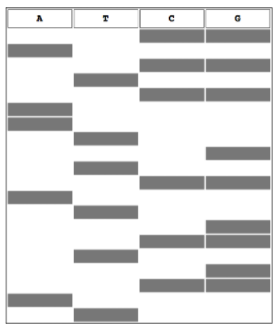 A. Lane TB. Lane AC. Lane CD. Lane G và CANSWER: ACho mạch khuôn như sau: 5’ AGTATAGTGTTAGGTGTCATAGTACAAGG 3', đoạn DNA primer dưới đây là:A. 5’ CCTTGTACTATG 3’B. 5’ TAACACTATACT 3’C. 5’ CATAGTACAAGG 3’D. 5’ AGTATAGTGTTA 3’ANSWER: AKỹ thuật nào sau đây dùng điện trường để phân tách các phân tử theo trọng lượngA. Điện diB. Điện phânC. PCRD. Cắt giới hạnANSWER: APhát biểu nào sau đây sai khi nói về phương pháp điện di trên gel agaroseA. DNA được xử lý với SDS để tích điện âm trước khi cho vào giếng điện diB. DNA kích thước ngắn di chuyển nhanh khoảng cách xaC. DNA di chuyển từ cực âm sang cực dươngD. Phân tách các phân tử DNA dựa theo kích thướcANSWER: ATốc độ di chuyển của các phân tử trong điện trường phụ thuộc vàoA. Điện tích và hình dạng của phân tửB. Kích thước của phân tửC. Sự phân bố điện tích và khối lượng phân tửD. Điện tích và khối lượng phân tửANSWER: ADNA loading dye làA. giúp kéo DNA xuống đáy giếng và có marker để theo dõi sự di chuyển DNA trong điện trườngB.  Thang đo DNAC. thành phần nhuộm DNAD. thành phần phát huỳnh quangANSWER: AThành phần nào sau đây không được sử dụng trong phương pháp điện di trên gel agaroseA. DNA PolymeraseB. DNA loading dyeC. Thang DNAD. Ethidium bromideANSWER: APHẦN TỰ LUẬN (2 điểm)Trả lời các câu hỏi nhỏ về quy trình tách chiết DNAHãy nêu các bước của quy trình tách chiết DNA bằng cột silica theo hình dưới đây (1đ)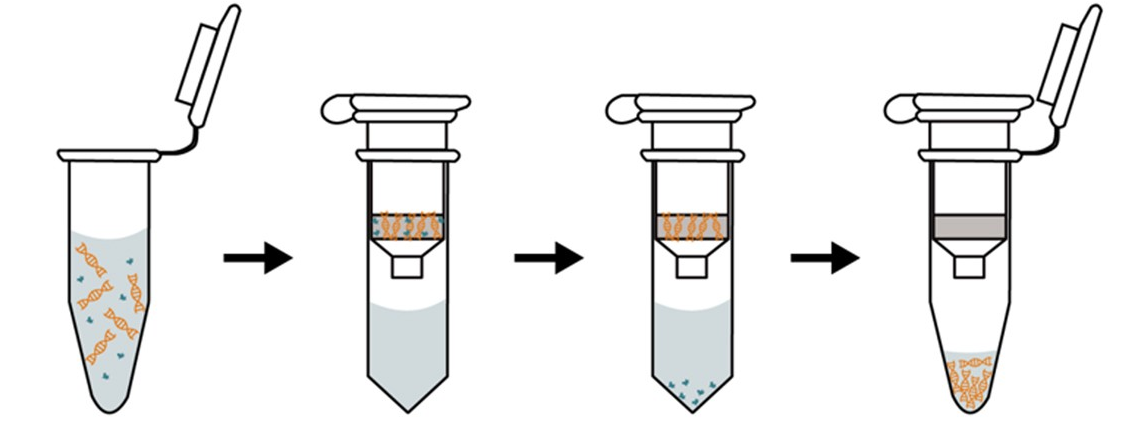 	1	2	3	4DNA sau khi tách chiết được kiểm tra độ toàn vẹn bằng phương pháp nào? (0.25đ)Hãy cho biết giếng MW (Molecular weight) là gì? Đánh giá chất lượng DNA được tách chiết ở mẫu A và mẫu B theo hình sau. (0.75đ)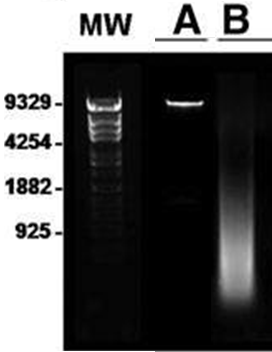 Đáp án:1. Ly giải tế bào (0.25 đ)2. DNA liên kết lên màng silica  (0.25 đ)3. Rửa bỏ các thành phần protein tạp  (0.25 đ)4. Rửa giải thu DNA  (0.25 đ)Kiểm tra độ toàn vẹn bằng phương pháp điện di trên agarose  (0.25 đ)Giếng MW: thang DNA dùng để đo kích thước  (0.25 đ)Giếng A: DNA nguyên vẹn, tách chiết tốt (0.25 đ)Giếng B: DNA bị đứt gãy (0.25 đ)Ngày biên soạn:  18/10/2021	Giảng viên biên soạn đề thi: PGS.TS. Trương Thị Xuân Liên, ThS. Phạm Thanh HồngNgày kiểm duyệt:  30/11/2021Trưởng (Phó) Khoa/Bộ môn kiểm duyệt đề thi: ThS. Lý Thị Phương HoaTRƯỜNG ĐẠI HỌC VĂN LANGTRƯỜNG ĐẠI HỌC VĂN LANGĐỀ THI KẾT THÚC HỌC PHẦNĐỀ THI KẾT THÚC HỌC PHẦNĐỀ THI KẾT THÚC HỌC PHẦNĐỀ THI KẾT THÚC HỌC PHẦNKHOA ĐIỀU DƯỠNG VÀ KỸ THUẬT Y HỌCKHOA ĐIỀU DƯỠNG VÀ KỸ THUẬT Y HỌCKHOA ĐIỀU DƯỠNG VÀ KỸ THUẬT Y HỌCHọc kỳ: 1Năm học:2021 - 2022Mã học phần: DSH0381                                                                Tên học phần: SINH HỌC PHÂN TỬ                         Mã học phần: DSH0381                                                                Tên học phần: SINH HỌC PHÂN TỬ                         Mã học phần: DSH0381                                                                Tên học phần: SINH HỌC PHÂN TỬ                         Mã học phần: DSH0381                                                                Tên học phần: SINH HỌC PHÂN TỬ                         Mã học phần: DSH0381                                                                Tên học phần: SINH HỌC PHÂN TỬ                         Mã học phần: DSH0381                                                                Tên học phần: SINH HỌC PHÂN TỬ                         Mã nhóm lớp HP:211_DSH0381_01211_DSH0381_01211_DSH0381_01211_DSH0381_01211_DSH0381_01Thời gian làm bài:60 (phút)60 (phút)60 (phút)60 (phút)60 (phút)Hình thức thi:Trắc nghiệm kết hợp tự luậnTrắc nghiệm kết hợp tự luậnTrắc nghiệm kết hợp tự luậnTrắc nghiệm kết hợp tự luậnTrắc nghiệm kết hợp tự luậnCách thức nộp bài phần tự luận (Giảng viên ghi rõ): SV gõ trực tiếp trên khung trả lời của hệ thống thi.Cách thức nộp bài phần tự luận (Giảng viên ghi rõ): SV gõ trực tiếp trên khung trả lời của hệ thống thi.Cách thức nộp bài phần tự luận (Giảng viên ghi rõ): SV gõ trực tiếp trên khung trả lời của hệ thống thi.Cách thức nộp bài phần tự luận (Giảng viên ghi rõ): SV gõ trực tiếp trên khung trả lời của hệ thống thi.Cách thức nộp bài phần tự luận (Giảng viên ghi rõ): SV gõ trực tiếp trên khung trả lời của hệ thống thi.Cách thức nộp bài phần tự luận (Giảng viên ghi rõ): SV gõ trực tiếp trên khung trả lời của hệ thống thi.